PSII Daily Work PlanPSII Weekly Work PlanWeek of:PSII Weekly Work PlanWeek of:PSII Planner:  To Do ListWeek of:  Today I will do:This week I will do:This month I will do:Week of:Today I will do:This week I will do:This month I will do:PSII Planning Tool:  Gantt ChartStudent Name:__________________________________________Inquiry Title:  ___________________________________________Monthly Work PlanPSII PLANNING BUBBLES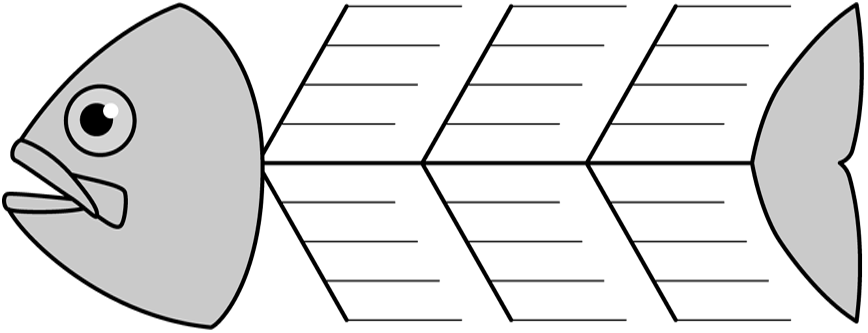 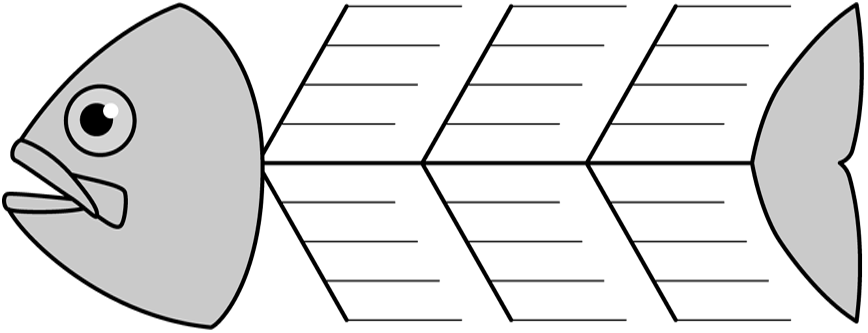 TimeActivity Planned9:30-10:0010:00-10:3010:30-11:0011:00-11:3011:30-12:0012:00-12:3012:30-1:001:00-1:301:30-2:002:00-2:302:30-3:003:00-3:30Morning AfternoonMonday Tuesday Wednesday ThursdayFridayMorning AfternoonMonday Tuesday Wednesday ThursdayFridayActivitiesWeeksWeeksWeeksWeeksWeeksWeeksWeeksWeeksWeeksWeeksWeeksWeeksPut dates in here1.  2. 3.4.5.6.7.8.9.10.MondayTuesdayWednesdayThursdayFridayWeek of Week ofWeek ofWeek of